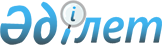 О внесении изменения в постановление Правительства Республики Казахстан от 15 апреля 2008 года № 339 "Об утверждении лимитов штатной численности министерств и иных центральных исполнительных органов с учетом численности их территориальных органов и подведомственных им государственных учреждений"Постановление Правительства Республики Казахстан от 29 декабря 2012 года № 1738

      Правительство Республики Казахстан ПОСТАНОВЛЯЕТ:



      1. Внести в постановление Правительства Республики Казахстан от 15 апреля 2008 года № 339 «Об утверждении лимитов штатной численности министерств и иных центральных исполнительных органов с учетом численности их территориальных органов и подведомственных им государственных учреждений» следующее изменение:



      в лимитах штатной численности министерств и иных центральных исполнительных органов с учетом численности их территориальных органов и подведомственных им государственных учреждений, утвержденных указанным постановлением:



      строку, порядковый номер 5, изложить в следующей редакции:

      «                                                                   ».



      2. Настоящее постановление вводится в действие с 1 января 2013 года.      Премьер-Министр

      Республики Казахстан                      С. Ахметов
					© 2012. РГП на ПХВ «Институт законодательства и правовой информации Республики Казахстан» Министерства юстиции Республики Казахстан
				5.Министерство иностранных дел Республики Казахстан, включая его ведомства, в том числе:11685.загранучреждения799